MADGINFORD PRIMARY SCHOOL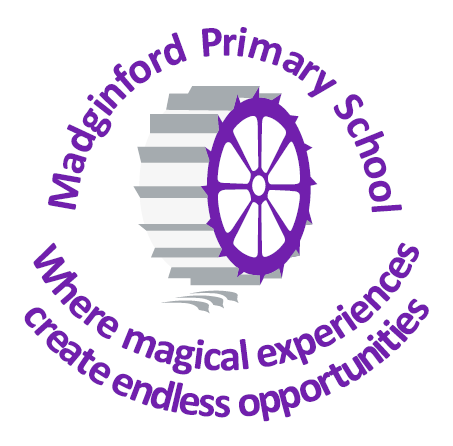 SCHOOL DINNER BOOKING FORM                                  SEPTEMBER 2023School dinner questions/queries please email-schooldinnerenquiries@mps.kent.sch.uk School meals cost £2.40 per day (£12.00 per week) but are FREE for children in EYFS, Year 1 and Year 2.  If you feel your child should be entitled to a free school meal in Years 3 – 6 please go to https://www.cloudforedu.org.uk/ofsm/kent/ for more information.Please circle the days that your child requires a hot school dinner.  Your child will be given the main meal of the day unless you tick the box next to the ‘V’ for vegetarian option for that day.  Child’s name …………………………………………………………………………………………………………………………Child’s class …………………………………………………………………………………………………………………………Amount enclosed (cash or cheque only) …………………………………………………………………………Please tick if you have paid online……………………………………………………………………………………(Cheques made payable to Madginford Primary School)Please note that dinners must be booked and paid for in advance and cannot be ordered on the day.  Forms MUST be returned to school in a named envelope. Menu WeekMondayMondayTuesdayTuesdayWednesdayWednesdayThursdayThursdayFridayFriday      1    1ST    1ST      1   V    |   V    |    V   |    V   |    V   |                  V   |                  V   |    V   |V      2    4TH    4TH    5TH    5TH     6TH     6TH     7TH     7TH    8TH    8TH      2VVVVV      3    11TH    11TH    12TH    12TH     13TH     13TH     14TH     14TH   15TH   15TH      3VVVVV      1    18TH    18TH    19TH    19TH    20TH    20TH     21ST     21ST    22ND    22ND      1VVVVV2   25TH   25TH    26TH    26TH    27TH    27TH     28TH     28TH    29TH    29TH2VVVVV